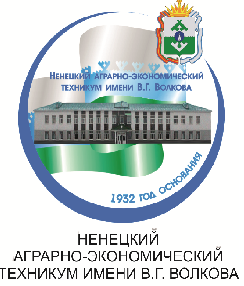 ИНФОРМАЦИОННОЕ ПИСЬМОГБПОУ НАО «Ненецкий аграрно-экономический техникум имени В.Г. Волкова» 14 февраля 2020 годаприглашает педагогических работников и обучающихся к участию в Межрегиональной научно-практической конференции «Наука. Профессиональное образование. Производство», приуроченной ко Дню российской наукиНа конференции предполагается рассмотреть актуальные вопросы науки и системы профессионального образования, социального партнерства в контексте внедрения федеральных государственных образовательных стандартов, проблемы организации учебно-воспитательного процесса в учреждениях общего, дополнительного и профессионального образования, опыт сотрудничества в рамках социального партнерства.Формы участия: очная –  выступление на конференции и публикация тезисов; заочная – публикация тезисов в сборнике.Место проведения: ГБПОУ НАО «Ненецкий аграрно-экономический техникум имени                В.Г. Волкова» по адресу: 166000, Ненецкий автономный округ, город Нарьян-Мар, улица Студенческая, дом 1.Начало регистрации: 09:30, актовый зал техникума.Для участия в конференции необходимо в срок до 03.02.2020 направить заявку и тезисы доклада на электронный адрес xozlyda@yandex.ru с последующим досылом оригинала заявки на бумажном носителе. По вопросам обращаться по телефону: 8(81853) 4-69-00Регламент выступления участников конференции предусматривает публичную защиту научно-исследовательской работы (продолжительность – до 5 минут) и дискуссию (продолжительность – до 5 минут). На конференции могут быть представлены только индивидуальные работы. Все участники, получают сертификаты участников с указанием темы выступления, формы участия и научного руководителя (при наличии).Требования к содержанию и оформлению материалов: Заявки и тезисы предоставляются в электронном виде (заявка и тезисы в одном файле, в формате MS Word (файлы с расширением .doc или .docx), с последующим досылом заявки на бумажном носителе. Электронный файл должен быть назван по фамилии автора работы (например, «Иванова»). В тексте тезисов указывается название (полужирным шрифтом Times New Roman, выравнивание «по центру», размер шрифта 14 пт), ниже – автор, наименование организации, фамилия, имя, отчество научного руководителя (курсивом, выравнивание по правому краю, размер шрифта 12 пт), текст тезисов: размер шрифта 12 пт, выравнивание «по ширине». Все поля по 20 мм. Объем текста до 2 страниц. В содержании тезисов должны быть отмечены актуальность, новизна и практическая значимость исследуемой темы.Форма заявки на участие в Межрегиональной научно-практической конференции«Наука. Профессиональное образование. Производство»Образец оформления работы для участия в Межрегиональной научно-практической конференции «Наука. Профессиональное образование. Производство»№ п/пСведенияНаименование1Фамилия, имя, отчество2Ученая степень, звание3Должность (квалификация)4Организация (место работы, учебы)5Контактные данные: e-mail, телефон (домашний и мобильный)6Название работы7ФИО руководителя, полностью (при наличии), контактный телефон7Форма участияНастоящим во исполнение требований Федерального закона от 27.07.2006 № 152-ФЗ «О персональных данных» даю свое письменное согласие на обработку моих персональных данных. Я уведомлен и понимаю, что под обработкой персональных данных подразумевается сбор, систематизация, накопление, хранение, уточнение (обновление, изменение), использование, распространение (в том числе передачу), обезличивание, блокирование, уничтожение и любые другие действия (операции) с персональными данными. Также под персональными данными подразумевается любая информация, имеющая ко мне отношение как к субъекту персональных данных, в том числе фамилия, имя, отчество и любая другая информация. Порядок отзыва согласия на обработку персональных данных мне известен.«___» ___________ 20__ год             ____________________         ________________________            			                                                        подпись 			       расшифровка подписиНастоящим во исполнение требований Федерального закона от 27.07.2006 № 152-ФЗ «О персональных данных» даю свое письменное согласие на обработку моих персональных данных. Я уведомлен и понимаю, что под обработкой персональных данных подразумевается сбор, систематизация, накопление, хранение, уточнение (обновление, изменение), использование, распространение (в том числе передачу), обезличивание, блокирование, уничтожение и любые другие действия (операции) с персональными данными. Также под персональными данными подразумевается любая информация, имеющая ко мне отношение как к субъекту персональных данных, в том числе фамилия, имя, отчество и любая другая информация. Порядок отзыва согласия на обработку персональных данных мне известен.«___» ___________ 20__ год             ____________________         ________________________            			                                                        подпись 			       расшифровка подписиНастоящим во исполнение требований Федерального закона от 27.07.2006 № 152-ФЗ «О персональных данных» даю свое письменное согласие на обработку моих персональных данных. Я уведомлен и понимаю, что под обработкой персональных данных подразумевается сбор, систематизация, накопление, хранение, уточнение (обновление, изменение), использование, распространение (в том числе передачу), обезличивание, блокирование, уничтожение и любые другие действия (операции) с персональными данными. Также под персональными данными подразумевается любая информация, имеющая ко мне отношение как к субъекту персональных данных, в том числе фамилия, имя, отчество и любая другая информация. Порядок отзыва согласия на обработку персональных данных мне известен.«___» ___________ 20__ год             ____________________         ________________________            			                                                        подпись 			       расшифровка подписиЛюбовь как высший дар в сборнике рассказов И.А. Бунина «Темные аллеи»Маркова Татьяна, студентка ГБПОУ НАО «Ненецкий                аграрно-экономический техникум имени В.Г. Волкова»Научный руководитель:Иванова Светлана БорисовнаТекст